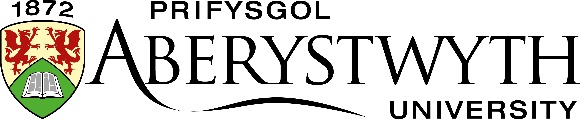 Monitoring Academic Progress – Template Forms and LettersAll letters to be sent by email and by post to the term and home address, and a copy of the Academic Regulation on Academic Progress to be enclosedTemplate HThis form should be completed with reference to the Academic Regulation on Academic Progress, for Postgraduate Research Students and the procedure which is outlined in Section 7.5 of the Academic Quality Handbook 7.5 Research Monitoring. It is essential that full information is provided of previous meetings and correspondence with the student, including the record of meetings discussing where progress is not satisfactory and where they have been offered an opportunity to retrieve the situation, for example including giving a set of tasks to complete within a set timescale.Confirmation by the Academic Registrar (or nominee) where an exclusion is being made:Name:		Signature:	Date:		Confirmation by the Head of the Graduate School (or nominee) where a downgrade to the award being pursued is required:Name:		Signature:	Date:		RECOMMENDATION OF EXCLUSION or downgrade from PhD (or equivalent award) to MPhilRECOMMENDATION OF EXCLUSION or downgrade from PhD (or equivalent award) to MPhilStudent Reference NumberStudent NameYear of Study Reporting DepartmentPlease provide details of the action taken by the Faculty:Please provide details of the action taken by the Faculty:Decision of the Head of the Graduate School (or nominee), on the recommendation of the Faculty/Department Research Monitoring Committee:5.2.1 prevented from proceeding from the probationary period;5.2.2 not allowed to proceed to the next year of research;5.2.3 not permitted to upgrade from a Research Master's to a Doctorate;5.2.4 downgraded from a Doctorate to a Research Master's.5.2.5 Excluded from the UniversityDecision of the Head of the Graduate School (or nominee), on the recommendation of the Faculty/Department Research Monitoring Committee:5.2.1 prevented from proceeding from the probationary period;5.2.2 not allowed to proceed to the next year of research;5.2.3 not permitted to upgrade from a Research Master's to a Doctorate;5.2.4 downgraded from a Doctorate to a Research Master's.5.2.5 Excluded from the UniversityPlease add any further information if relevant:Please add any further information if relevant: